MĚSTSKÁ ČÁST PRAHA 19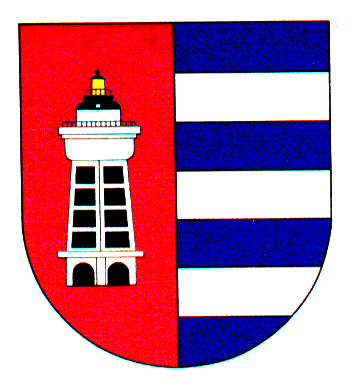 Úřad městské části Praha 19Odbor majetku, investic, bytového a nebytového hospodářstvíSemilská 43/1, Praha 9 – Kbely, 197 00Tel.: 284 08 08 70, 734 148 653e-mail: krejci.veronika@kbely.mepnet.czID:  ji9buvpVyřizuje: Mgr. Veronika Krejčí, LL.M.Ze dne:	10.10.2023					             												    V Praze dne 10.10.2023T.Work Business Global a.s.Zámecké náměstí 136/8Teplice415 01IČ 03682595Věc: Objednávka č. 293/611/2023/OMIBNH Dobrý den,na základě Vaších cenových nabídek u Vás objednáváme zhotovení PENB (Průkaz energetické náročnosti budov) v objektech bytových domů Katusická/Lužanská 683-685, Novákovo nám./Lužanská 701-705, Katusická 694-696, Katusická/Luštěnická 712-714 za cenu 64 800 Kč bez DPH tj. 74 520 Kč vč. DPH.S pozdravem,Monika Havelkovávedoucí Odboru majetku, investic, bytového a nebytového hospodářství